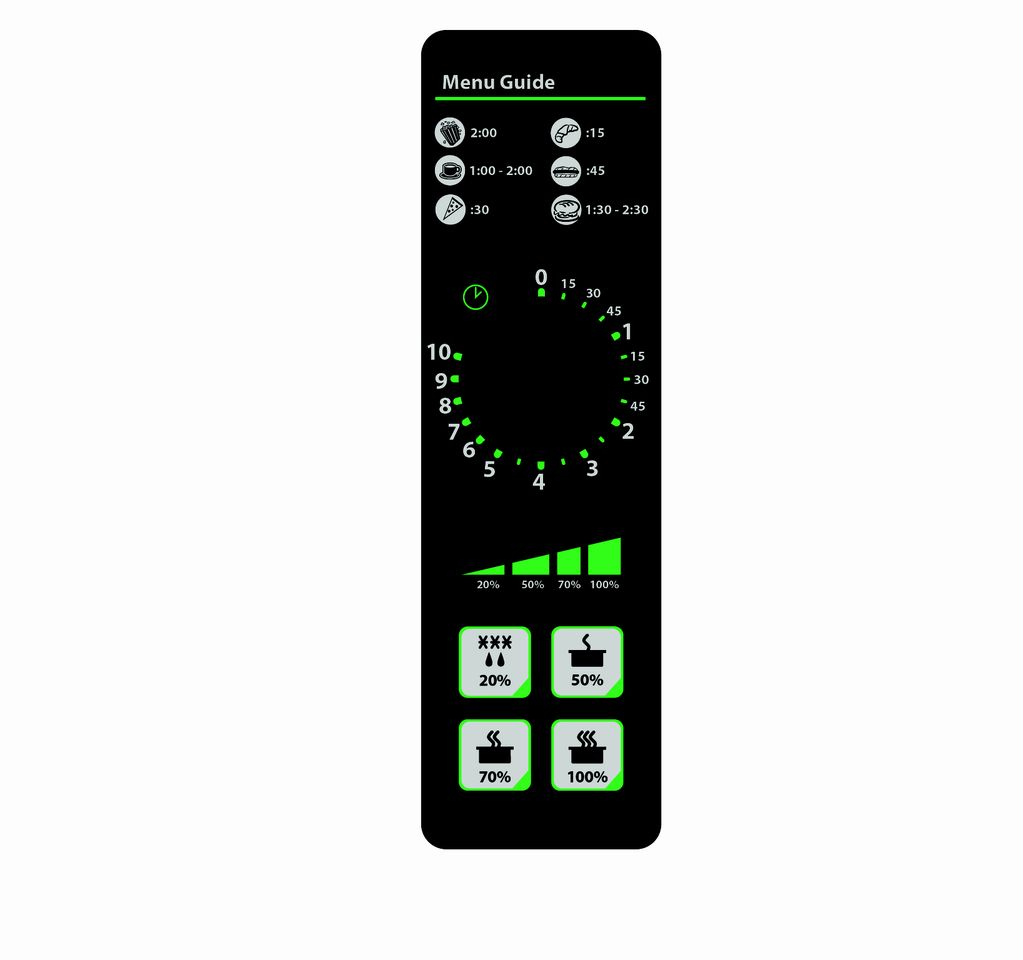 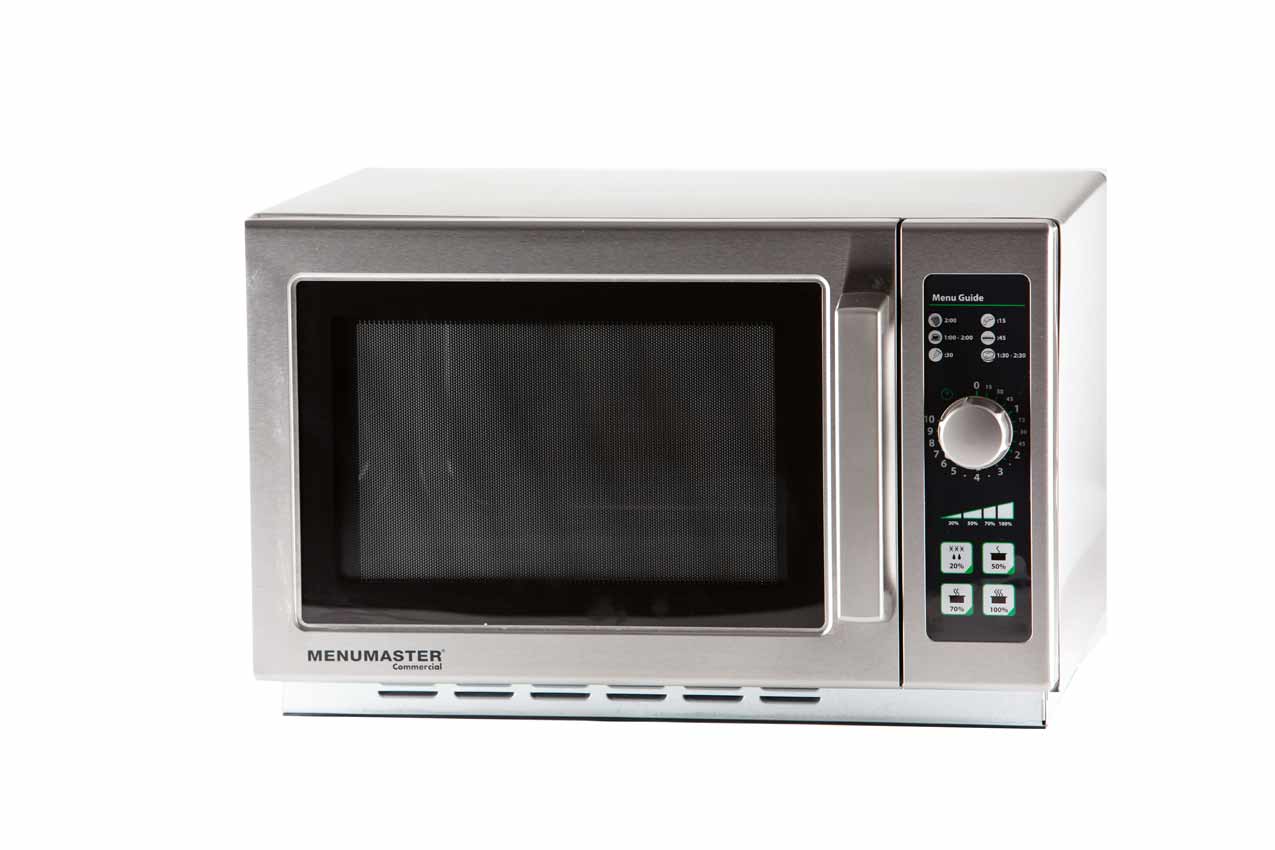 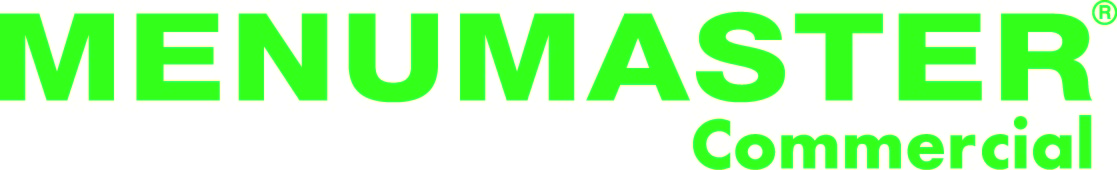 СВЧ-печь профессиональная RCS511DSE СВЧ-печь профессиональная RCS511DSE Мощность СВЧ (общая)1100 Вт (1550 Вт)Количество уровней4 уровня мощности, разморозкаТип управлениямеханическое + электронноеТаймер 10 минутОбъем камеры34 лГабариты камеры368х349х216 ммГабариты корпуса559х438х350 ммМатериал камерынержавеющая стальБытовая печьMenumaster RCS511DSEПроизводительностьГарантия длительной эксплуатации при приготовлении 5-8 блюд в деньГарантия длительной эксплуатации при приготовлении 50-200 блюд в деньВместительностьНебольшой объемКамера вмещает несколько порций.УправлениеСложное, много функций и кнопок.Лучший выбор для самообслуживания. Приготовление прекращается после открытия дверцы, что снизит вероятность работы без продукта.Климат на кухнеСоздана для работы при комнатной температуре, нормальной влажностиГотова к работе в условиях критических значений температуры и влажностиКонструкцияВращающаяся тарелкаПлоское керамическое основаниеРаспределение волнНеравномерное. Из-за этого внутри продукта могут быть большие перепады температуры.Антенна обеспечивает равномерное распределение волн в камере и соответственно нагрев продукта.Скорость разогреваМощность не подходит для работы на профессиональной кухне.Разогрев на 30% быстрее бытовых печей.РемонтопригодностьПри поломке выгоднее выбросить печь, чем ремонтироватьПростая и быстрая замена поврежденных комплектующих.